Приложение 1.Приложение 5. Какие из приведённых ниже вариантов   поведения можно рассматривать как политическое поведение?Алексей: постоянно интересуется политическими событиями и в разговорах обнаруживает умение их объяснять;Ирина: ходит на собрания молодёжной организации одной из партий;Григорий: увлекается спортом. Неоднократно говорил, что политика – «грязное дело», при этом резко высказывается о политиках;Олеся: никогда не участвует в дискуссиях о политике; говорит, что это её не интересует.Антиглобалисты:В  американском городе Сиэтле в 1999г. проходила конференция Всемирной торговой организации (ВТО). С протестами против деятельности ВТО выступили сотни тысяч людей. Среди них были экологи, профсоюзные активисты, защитники прав животных, идейные противники глобализации. Только в первый день выступлений было арестовано более 500 человек. В дальнейшем крупномасштабные выступления  антиглобалистов произошли в ряде европейских городов. Они нередко сопровождались хулиганскими выходками, битьем витрин (особенно у американских ресторанов быстрого питания), поджогами припаркованных автомобилей и т. п.Приложение 2.Ситуации к слайдам.1.С позиций публичности:А)  В ответ на инициативу президента РФ о внесении поправок в конституцию гр. Иванов написал статью в газету;Б) К  инициативе президента РФ о внесении поправок в конституцию гр. Иванова никаких заявление не сделала.2. По целевой направленности:А) Желая разрешения политического кризиса, лидер партии «Груша» призвал стороны к переговорам;Б) Преследуя собственные интересы, партия «Тыква» отказалась от всяческих контактов с другими сторонами;3. По степени организованности: А) После введения нового налога на отдельных предприятиях прошли спонтанные митинги;Б) После известия о повышении налогов на доходы физических лиц профсоюзы организовали массовую акцию протеста;4. С позиций преемственности:А) Партия «Груша» в ходе предвыборной кампании распространила агитационные листовки;Б) Партия «Тыква» в ходе предвыборной кампании рассылала по Интернету агитационные ролики.5. По охвату лиц:А) Рабочий  Петров изложил своё мнение о пенсионной реформе в телевизионном обращении к президенту РФ; Б) Группа студентов опубликовала обращение к министру образования с требованием повышения стипендий;В) В 1993 году на всенародном референдуме была принята Конституция РФ.6. С точки зрения соответствия господствующим нормам:А) Партия «Груша» в законном порядке провела акцию протеста против политики правительства;Б) Партия «Тыква» устроила несанкционированный митинг у здания городской администрации;В) В годы диктатуры Гитлера в Европе были уничтожены миллионы евреев.Приложение 3. Определить собственную позицию по следующим вопросам (одним предложением):О школьной форме;О третьем экзамене в форме ЕГЭ;О призыве в армию женщин (как в Израиле);Об утренней зарядке в школе;Об отмене смертной казни.Приложение 4.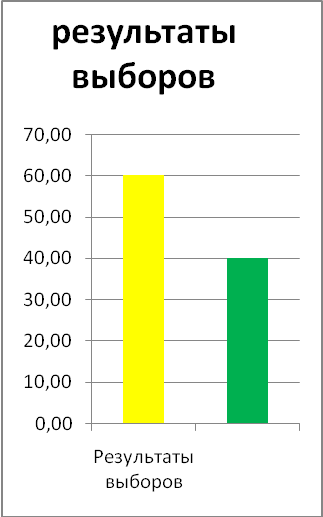 